ДОБЪЛГАРСКА  ТЕЛЕГРАФНА АГЕНЦИЯЕлектронен адрес: zop@bta.bgВЕСТНИК ТРУДЕлектронен адрес:trud@trud.bgВЕСТНИК СТАНДАРТЕлектронен адрес:agency@standartnews.comВЕСТНИК ПРЕСАЕлектронен адрес:presa@presa.bgБТВЕлектронен адрес:zop@btv.bgНОВА ТЕЛЕВИЗИЯЕлектронен адрес:zop@ntv.bgБЪЛГАРСКО НАЦИОНАЛНО РАДИОЕлектронен адрес:zop@bnr.bgС Ъ О Б Щ Е Н И Е ОТНОСНО: Изпращане на съобщение за възлагане на обществена поръчка по реда на Закона за обществените поръчки – открита процедура, публикувана в РОП с N 00546-2016-0002 на 25.01.2016г. за  „Отпечатване и доставка на ваучери за безплатна храна по Наредба №11/2005 г.  за персонала на „СБАЛ по онкология” ЕАД”УВАЖАЕМИ ДАМИ И ГОСПОДА, 	Приложено, на основание чл.27, ал.2 oт Закона за обществените поръчки, Ви изпращаме съобщение за възлагане на обществена поръчка по реда на Закона за обществените поръчки – открита процедура, публикувана в РОП с N 00546-2016-0002 на 25.01.2016 г. с предмет „Отпечатване и доставка на ваучери за безплатна храна по Наредба №11/2005 г.  за персонала на „СБАЛ по онкология” ЕАД”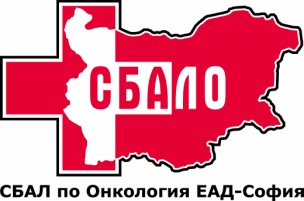 СПЕЦИАЛИЗИРАНА БОЛНИЦА ЗА АКТИВНО ЛЕЧЕНИЕ ПО ОНКОЛОГИЯ-ЕАДСофия 1756, ул. „Пловдивско поле“ № 6Тел: 807 61 00, Факс 872 06 51, http://www.sbaloncology.bg